Websites and learning to support students with English as an additional language. 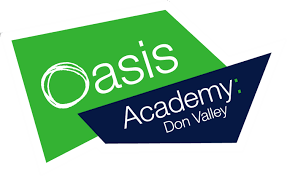 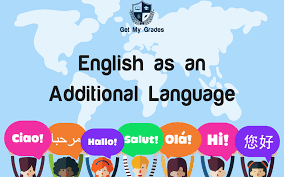 www.agendaweb.orgThis is a great website, it helps you understand English grammar through playing games!  We recommend you click on:Grammar exercisesVocabulary exercisesVerbs exercisesListening – comprehensionReading – comprehension Audio stories – fairy-talesVideos – lessons - cartoonshttp://learnenglishkids.britishcouncil.org/grammar-vocabulary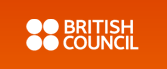 We recommend you click on the ‘Grammar and Vocabulary’ section however this is really fun website so just explore! Perfect for looking at with younger brothers or sisters!